Torek, 31.3.2020MATNaloga:Tudi danes se greš lahko s starši igro: TRGOVINAV zvezek s kvadratki napiši naslov DenarList z ravnilom razdeli na dva približno enaka dela (glej prilogo) Na levi del napiši Evri (€), na desnega Centi (c)                                                                                        Pod posamezni naslov nariši bankovce in kovance (pomagaj si z DZ,str.16)                                                              Denar                                                     Evri    (€)         Centi  (c)Na bankovce ni treba risati slik, dovolj je, da narišeš pravokotnik, vanj napiši znesek ter bankovec ali kovanec pobarvaj s približno tako barvo kot je v resnici.V DZ za matematiko, 2.del, reši še nalogo na strani 16.SLJ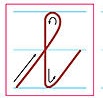 MALA PISANA ČRKA               – DZ, STR. 16Naloge: -  na spodnji  povezavi si oglej, kako se napiše mala pisana črka     https://nasaulica.si/datoteke/Prikaz_pisanja_crk/story_html5.html-	vadi zapis črke s prstom po mizi, hrbtu bratca, sestrice, svoji dlani,….-         preden začneš pisati si ogrej prste in zapestje -	v  DZ- 2.del, str. 16 reši naloge 1-5         pri 1. nalogi vleci s prstkom po črki, nato jo vsaj petkrat prevleci z                  različnimi barvicami-	v zvezek za slovenščino napiši naslov                ter napiši  še dve vrsti črk -	Iz  4. naloge izberi 10 besed (5 od izbranih naj bo imen) ter jih z malimi                              pisanimi črkami prepiši v zvezek. Potrudi se za zvezdico. 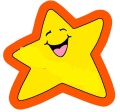 SPONaloga: Opazovalni sprehodOdpravi se na sprehod  v naravo (s starši)  in opazuj, kaj  pomladnega opaziš v svoji okolici.Bodi pozoren:kako si oblečen, katere rastline vidiš, kakšna so drevesa, ali že cvetijokaj slišiškakšni so vrtovi pri hišah